Your Chaplain Credential Expires August 1stAnnual Renewal of Board Certification Credential and Professional Continuing Education ReportTo maintain your professional board certification credential, please complete the following 5 steps and return your completed renewal report and payment not later than July 25, 2023. Please note that a $15.00 late fee will apply after August 1st. If your mailing address has changed since last year, please include it below:Reporting Period: August 1, 2022 to August 1, 2023Name (print): ______________________________________________Indicate your Membership/Certification Type (select one):   Board Certified:  ___  ($250.00)      Associate Board Certified:  ___ ($225.00)      Certified:  ___  ($125.00)     Master Board Certified: ____ ($300.00)       CPE Supervisor:  __  ($300.00)       Emeritus(Retired): ___ ($100.00)Dual Credential: Board Certified Clinical Chaplain & Pastoral Counselor___ ($350 .00)_____(1)  MEMBERSHIP/RE-CERTIFICATION DUES PAID TO WSHO HEADQUARTERSAnnual membership/re-certification renewal must be received by WSHO no later than August 1st each year. Email completed form to wshopresident@gmail.com and pay via credit card at www.wshochaplaincy.org under “Make a Payment,” or mail check to: WSHO, P.O. BOX #711096, Salt Lake City, UT 84171, or pay via Venmo: @Mark-Allison-47_____(2)  CHAPTER MEETINGS & PEER CONSULTATION GROUP (Optional)Attendance at chapter meetings is strongly encouraged, but not mandatory. Check the months you attended._____(3)  PROFESSIONAL HONOR CODEI affirm I have abided by the WSHO Professional Honor Code since my last year’s report and that I remain a member in good standing of WSHO and my own faith tradition._____(4)  CONTINUING PROFESSIONAL EDUCATION STANDARDCheck the category which applies to your credential; indicating successful completion of continuing education during the past year:	____Certified					20 hours____Associate Board Certified		30 hours____Board Certified 				55 hours 	____CPE Supervisor/Supervisor in Training 	70 hours             ____Master Board Certified                              70 hoursPlease provide a detailed accounting of the CEU’s acquired during this period on reverse of form. © 2022 World Spiritual Health OrganizationProfessional Continuing Education Report Form____(5)  Categories of Acceptable Continuing Education (minimum of 4 categories engaged)Peer Review: Professional Peer Consultation, chapter meetingsTeaching: Presenting, and/or supervising in ministry or related fieldProfessional Development: Conferences, seminars, workshopsWriting: Publications, books, professional papers submitted Formal Academic Courses taken: Related to spirituality, ministry, clinicalPersonal Development: Therapy, retreats, self-instruction, readingOther: (Explain)________________________________________          ______________                Member Signature		       	                   Date© 2022 World Spiritual Health Organization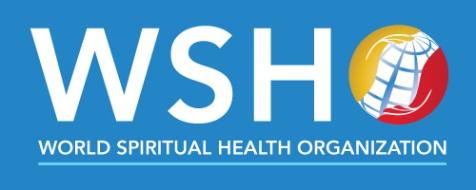 WSHO PROFESSIONAL HONOR CODEAs a professional member (or trainee) of the World Spiritual Health Organization—I will serve my God and the people of the world with unassailable character, professional competence and attentive compassion.I will act at all times and in all places respectfully and professionally, while exercising moral courage and humility.I will faithfully and to the best of my ability live by the WSHO mantra regarding spiritual health: Where spirituality is alive, sustain it; where it is dormant, revive it; and where it is absent, invite it.I will abide by the laws of the land where I live, and to the ethical standards of my employer and given profession.I will consistently maintain my professional credibility and credentials through regular personal and peer group accountability for my stewardship/ministry.I promise to be an upstanding member/ambassador of the World Spiritual Health Organization, and to be loyal, responsible and committed to the standards and expectations to which I have committed therein._____________________________________________Print Name_________________________________________         ________________Signature							       Date© 2022 World Spiritual Health OrganizationMARAPRMAYJUNJULAUGSEPTOCTNOVDECJANFEBDateCategoryDescriptionCE HoursTOTAL Continuing Education Hours 